Отчет о проведении «Недели химии в школе»Программа проведения «Недели химии в школе»17.02.2014г. – открытие «Недели», выставка химических кроссвордов, ребусов18.02.2014г. – открытый урок в 10 классе по теме: «Предельные одноатомные спирты» 19.02.2014г. –  внеклассное мероприятие в 8А классе «Посвящение в химики»20.02.2014г. – химическая игра для 11 класса «Химический брей ринг»22.02.2014г. – закрытие «Недели», химический КВН для 9-х классов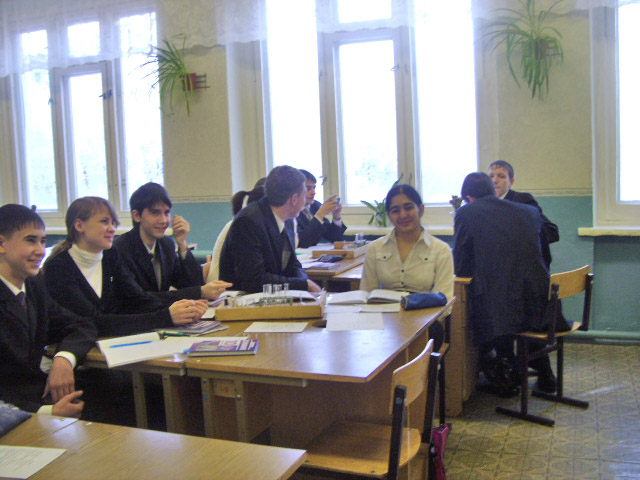 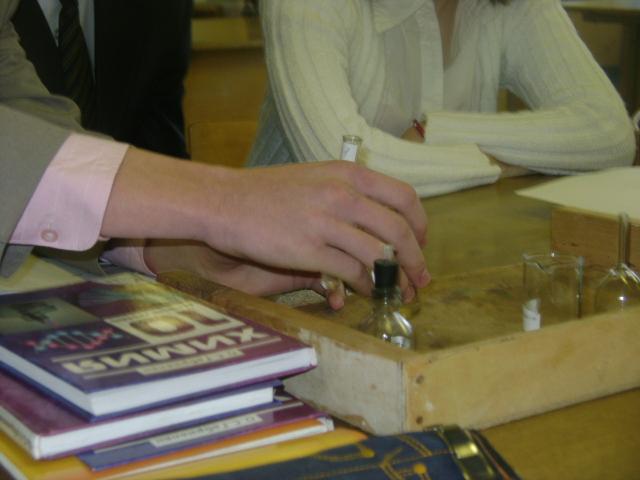 Итоги проведения «Недели химии в школе»Минувшая «Недели химии в школе» позволила провести уроки химии в игровой и весьма занимательной форме (кроссворды, ребусы и т.д.). Нестандартный подход к обучению и срезу знаний не только позволил проверить умения учащихся находить решения для сложных химических задач, но и расширил их кругозор в области химии, а также научил распознавать и классифицировать химические превращения в повседневной жизни.№№Наименование образовательного учрежденияФ.И.О. директора, адрес, к.тел., эл.адресСроки проведения «Недели химии в школе»Количество учащихся, принявших участие в мероприятиях «Недели»1МБОУ СОШ №6Фахрутдинова Нурия Масгутовна, Тукая, 15а, т.:43-15-70, school6n-kamsk@mail.ru17.02-22.02.2014г.80 чел.